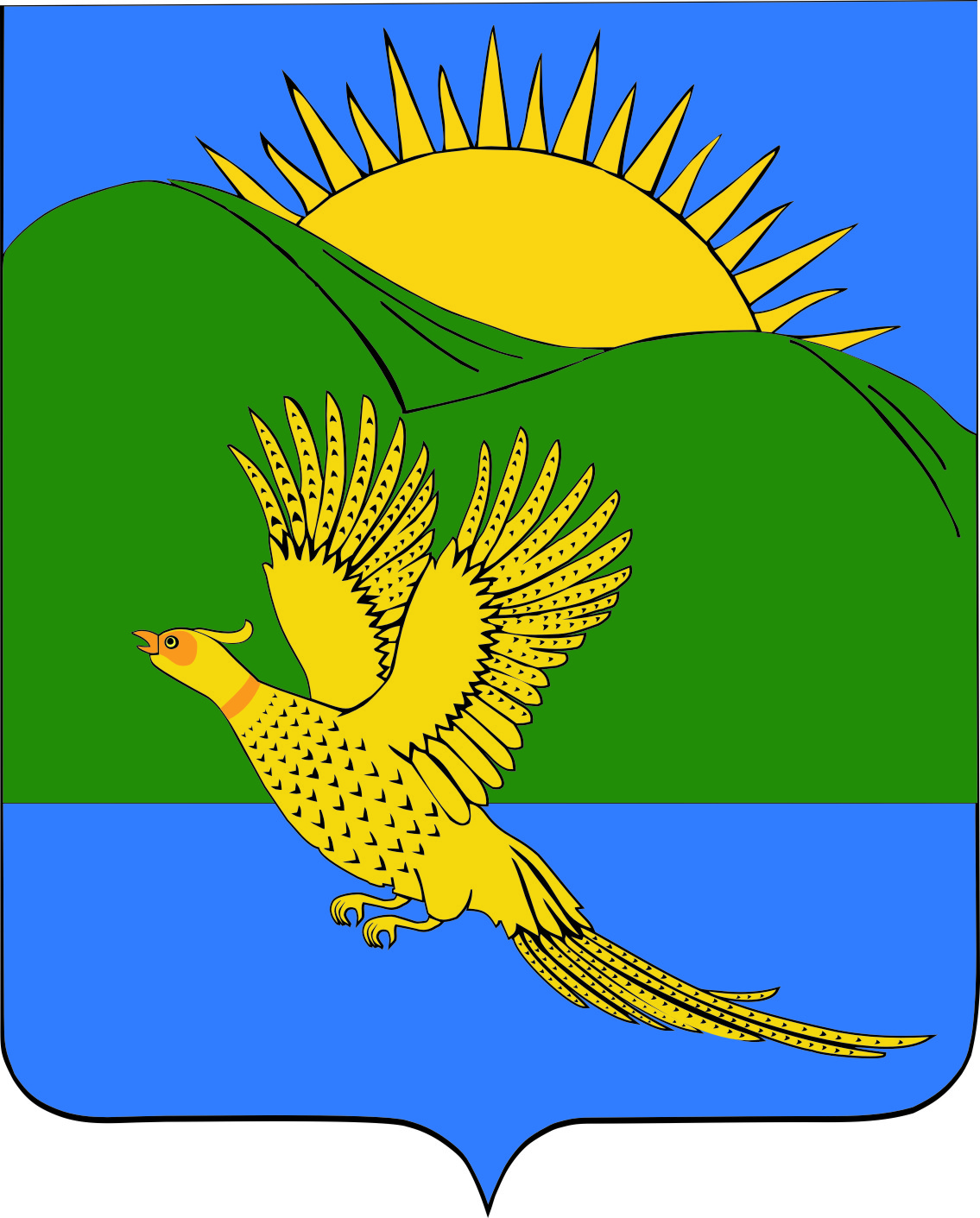 ДУМАПАРТИЗАНСКОГО МУНИЦИПАЛЬНОГО РАЙОНАПРИМОРСКОГО КРАЯРЕШЕНИЕ				       село Владимиро-Александровское	06.12.2013 									             	    №  18       Руководствуясь Федеральным законом от 06.10.2003 № 131-ФЗ «Об  общих принципах организации местного самоуправления в Российской Федерации», ст., ст. 19, 28 Устава Партизанского муниципального района, Дума Партизанского муниципального районаР Е Ш И Л А :Принять муниципальный правовой акт «О бюджете Партизанского муниципального района на 2013 год и плановый период 2014 и 2015 годов  (в третьем  чтении)».2. Направить данный муниципальный правовой акт главе Партизанского муниципального района для подписания и официального опубликования.3. Настоящее решение  вступает в силу со дня его принятия.Председатель Думы                                                                          С.Е.ШерстневО  бюджете Партизанского муниципального района на 2014 год и плановый период 2015 и 2016 годов 